BIOLOGY FORM 3 P2 TERM 3 2023 MARKINGSCHEME(a) Guttation:  release of waterin droplets by plants through hydathodes;      Transpirations:  loss of water in form of vapour through  stomata into the atmosphere.(2mks)(b)  - Through transpiration minerals ions and water are transported in plants.	- cools the plant	- removes excess water especially in aquatic plants	- responsible for turgor in plants. (any 3)	(3mks)(c )(a) gill  acc fish gill rej gill fish(b) Gill arch/bar; Gill rakers; gill filament.		(3mks on diagram)(c) – long and numerous offering large surface area for maximum gaseous exchange     - thin epithelium for respiratory gases to take a short distance by diffusion.     - network of blood capillaries to transport respiratory gases.      -Moist for dissolution of respiratory gases. 	(4mks)(a) (i) B	 - Seta           D – Rhizoid       (ii) A – produce spores	C _ photosynthesize(b) (i) Arthropoda; sp      (ii) Segmented body;            Jointed appendages rej Limbs /legs	Presence of an Exoskeleton;a) Photosynthesis   (1mk)b) -Light (energy);     -Chlorophyll;	(2mks)c) i.  Oxygen	- used in respiration;			- released into the atmosphere   (2mks)   ii) Glucose	- Used in respiration;	-converted to starch for storage;	-Used in formation of cellulose/constituent of cell sap;	(3mks)a) Reflects light through condenser to the stage;b) Moves high power objective lens for longer distance; thus breaking the glass slide/ destroying the lens;c) i)	(4mks)ii) To make the structures clearer/distinct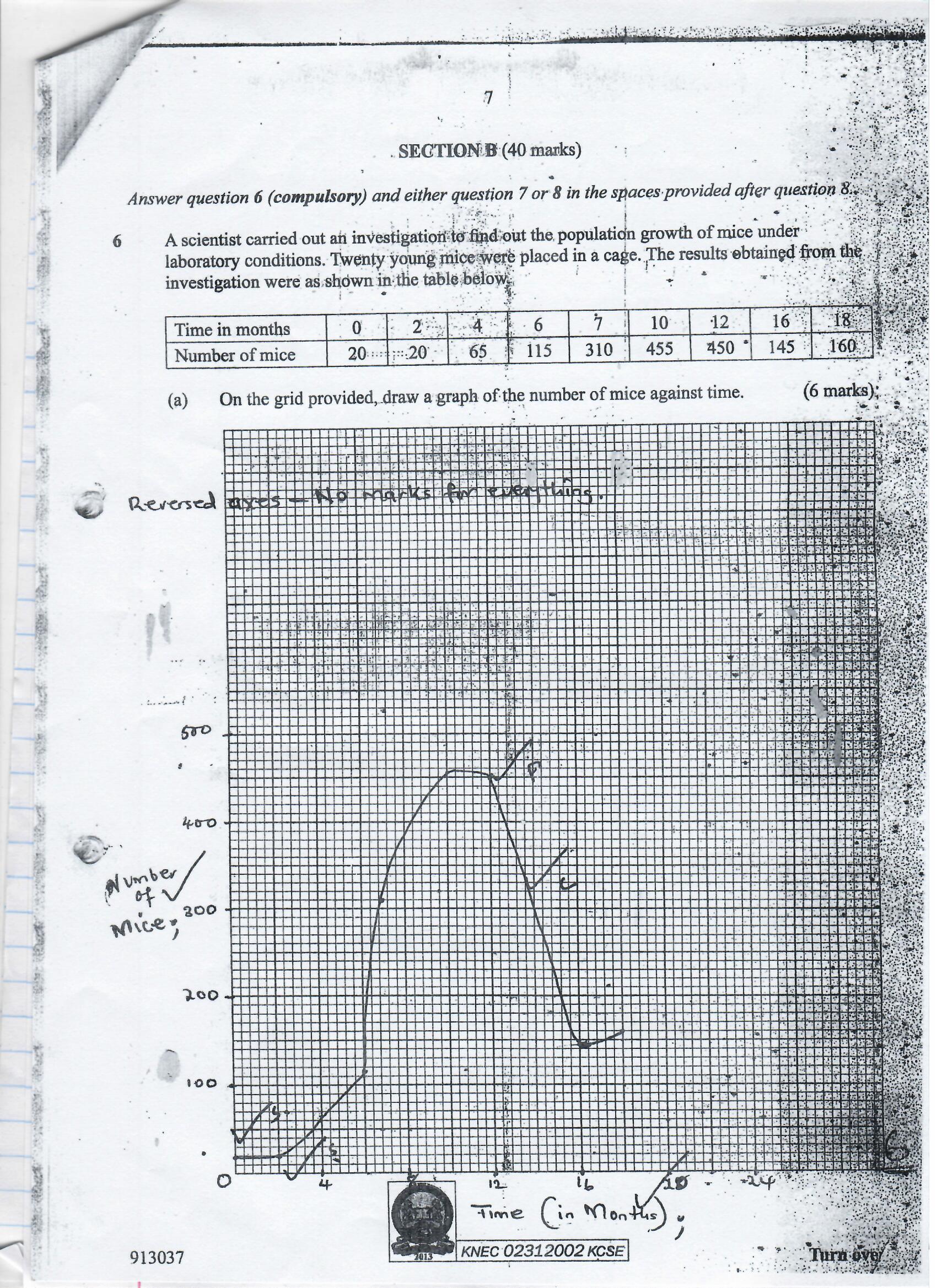 i) 0 – 2 monthsNo change in population /population is constant;Mice still maturing /have not given birth;ii) 2 to 6 monthsgradual /slow population growth ; few mice have reached sexual maturity;iii. 6 to 10 months rapid /faster rate of population growth;many mice sexually mature;iv) 10 to 12 monthspopulation decline/decrease;competition is high /food limiting/space is limitingaccumulation of toxic waste/disease outbreak/ death rate is higher than birth rate.c) (i) 6 and 8;    (ii)                    =125 – 130 mice per monthd) population would increasee) food, space/cage size; water;      (mark first 2)- Pituitary gland;Secrets follicle simulating hormone;F.S.H causes graaffian follicle to develop in ovary;It also stimulate tissue of ovary;To secrete oestrogen;Oestrogen causes repair /healing of uterine wall;Oestrogen stimulates pituitary glandTo produce luteinizing hormone;L.H causes ovulationIt also causes graffian follicle to change into corpus luteum;L.H stimulates corpus /uteum;To secrete progesterone;Progesterone causes proliferation of uterine wall;In preparation for implantationProgresterone /oestrogen inhibits the production of  F.S.HThus no more follicles develop ; and oestrogen reduces .In the next two weeks progesterone level rises ;And inhibits production of L.H’ the corpus luteum stops secretion of progrestrone;And menstruation occur when level of progesterone drops ; (total 21 max 20)`a) Diffusion of CO2; and oxygen ; through stomata. Lenticelsdeposition /some wastes are stored in tissues in non-toxic form;some of these tissues/organs drop off from plantssome wastes cleansed by transpirationother released by guttationother released by exudation		(total 8 max 4)b)	-When body temperature is lowered below normal;- blood vessels in skin constrict;-blood is diverted to a shunt system;- Less blood flows to skin hence less heat lost;when body temperature is raised above normal;blood vessels in skin dilates;more blood flows to the skin;more heat lost by convection/ raditation;erector Pili muscleswhen temperature of body is lowered below normal erector pili muscles contract; hair stands erect; more air is trapped ; air is a bad conductor ; and insulates the body against heat losswhen body temperature is raised above normal  erector pili muscles relax; hair lies on the skin; less air is trapped; more heat is lost;sweat glandswhen body temperature is lowered below normal less fluids are absorbed by sweat glands / less sweating; less vaporization of water;when body temperature is raised above normal sweat glands are more stimulated / more sweat is produced ; water in the sweat evaporates using latent heat of vapourisation ; cooling body.  (total 22 max 16)ArteriesVeinsNarrow lumenNo valves except at the base of major arteries leaving the heart.Thick muscular walls with more elastic fibresWider lumenHave valves at intervalsWalls thin less muscular with less elastic fibresElectronLighthigher magnificationhigh resolving poweruses a beam of electrons to illuminate the  specimenviews dead specimenuses electromagnetic lensesLower magnificationLower resolving powerUses light to illuminate the specimenViews both live and dead specimensUses glass lenses